Risky social mixing9 August 2021Executive summaryAim: To develop a composite measure for risky social mixing, and investigate risky social mixing over time, and factors associated with risky social mixing.Sample: Twenty-five waves (14 September 2020 to 16 June 2021) of online national surveys, part of the CORSAIR study (methodological details are in Smith et al (1)). We limited the sample to people living in England, as other nations followed different restrictions. This timespan covered multiple changes in restrictions.Risky social mixing: We developed a composite measure based on people’s latest instance of social mixing. Where people reported that they had not met friends or family from other households in the last week, we categorised people as “no risk”. We categorised those who had met people from other households as engaging in “lowest risk,” “medium risk,” or “highest risk” social mixing based on: the setting (exclusively outdoors / mostly outdoors / indoors), whether they came into contact with others (distanced / not distanced), how many households were present (including own household, two / three or more), how many people from other households were present (two or fewer / three or more; Table 2). As highest risk social mixing as defined by our measure was illegal under some of the restrictions, we analysed data from five different timepoints separately (rule of six indoors and outdoors, September 2020; second national lockdown, November 2020; third national lockdown, January 2021; rule of six outdoors, no indoor social mixing, April-May 2021; rule of six indoors, up to 30 people outdoors, June 2021). We will analyse associations with risky social mixing after 19 July 2021 once more waves of data are available to us.Results:Social mixing broadly decreases when restrictions are in place (Figure 1).This is in line with other analyses of changes in social contacts (2).Engaging in highest risk social mixing varied strongly over time.Engaging in highest risk social mixing was associated with:at all timepoints:being younger lower worry about COVID-19, lower perceived risk of COVID-19 (to oneself and people in the UK) lower perceived severity of COVID-19 thinking the risks of COVID-19 were being exaggerated not agreeing that one’s personal behaviour had an impact on how COVID-19 spreadsnot agreeing that information from the Government about COVID-19 can be trusted (no association with thinking that information from the Government about COVID-19 was biased or one-sided)at some timepoints:not agreeing that you would worry what others thought of you if you tested positive for COVID-19not agreeing that someone can spread COVID-19 to other people even if they do not have symptoms yetThese data are shown in Table 4.Conclusions:We have developed a composite measure for risky social mixing based on setting, contact, number of households and number of people from other households.Patterns of social mixing were strongly associated with timings of restrictions on behaviours, demonstrating good predictive validity of the measure.Greater perceived worry about COVID-19, perceived risk and perceived severity of COVID-19 are strongly associated with not engaging in risky social mixing.Main reportSince the start of the COVID-19 outbreak, DHSC have been tracking behaviours that affect transmission. Reporting has so far focused on individual behaviours. We have detailed information on participants’ latest social contact (setting, whether they maintained distance from others, how many other households they mixed with, how many people from other households were present). As restrictions have differed between nations (e.g. different timings of national lockdowns), we have focused our analyses on participants living in England. The aims of this analysis were: To develop a composite measure for risky social mixing based on most recent social mixing, taking into account setting, close contact, number of households, and number of people from other households.To describe change over time in the percentage of people engaging in risky social mixing. To identify who is most likely to engage in risky social mixing, and whether psychological factors are associated with risky social mixing.Aim 1 – to develop a measure for risky social mixing based on participants’ most recent social meeting with friends or family they did not live with.In each survey wave, participants are asked how many times they have been out to meet friends and family they do not live with in the last week. Everyone who indicates they have been out at least once to meet up with friends or family is asked a series of follow-up questions about their most recent social meeting (setting, whether they came into close contact with others, the total number of households, and how many people from other households were present. We assigned each of these variables a risk level (Table 1).Table 1. Factors to consider when computing risky social mixing variable.We then used these risk levels to compute a “risky social mixing” variable (scores = no risk [not been out to meet friends/family in last week], lowest risk, medium risk, highest risk) (Table 2).Table 2. Proposed risk ratingsAim 2 – to describe change over time in the percentage of people engaging in risky social mixing.We charted risky social mixing over the course of the pandemic (Figure 1).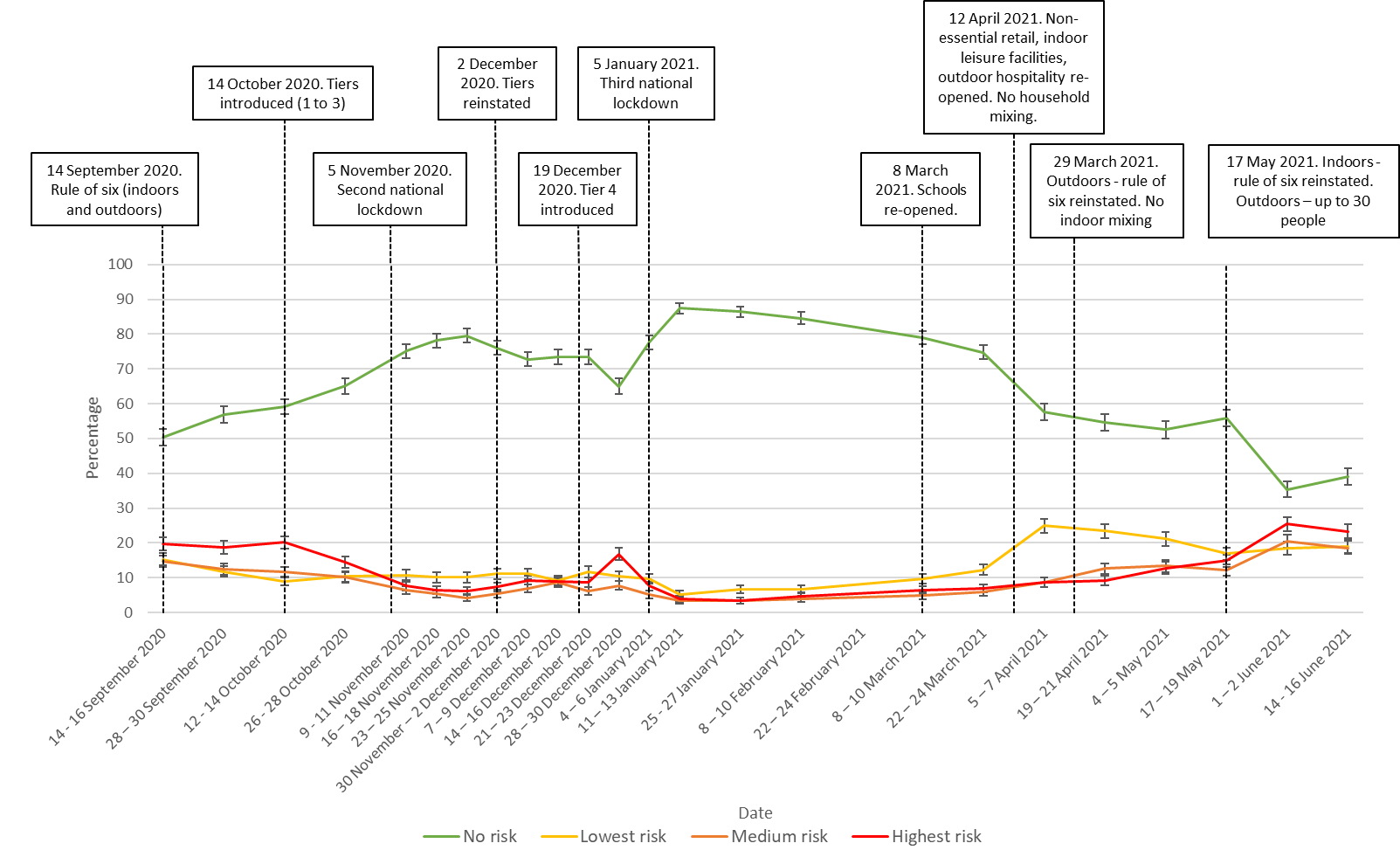 Figure 1. Risky social mixing over time.Aim 3 – to identify who is most likely to engage in risky social mixing.We investigated personal and clinical characteristics associated with engaging in the highest risk social mixing.Table 3. Personal and clinical characteristics associated with engaging in highest risk social mixing.† Adjusting for wave, region, gender, age (raw and quadratic), presence of a dependent child in the household, having a chronic illness oneself, having a household member who has chronic illness, employment status, socio-economic grade, index of multiple deprivation, highest educational or professional qualification, ethnicity, first language, living alone, partnership status, having had COVID-19 before, and financial hardship.There was a large influence of time on engagement in highest risk social mixing. National lockdowns mean that at different time points, risky social mixing was illegal. Different people may have been likely to engage in those risky behaviours in different time slices. Therefore, we investigated personal and clinical characteristics associated with highest risk social mixing at different time points within the pandemic separately (Table 4). Time points were:Rule of 6 indoors and outdoors. 14 to 30 September 2020. 19.2% (95% CI 17.9% to 20.6%, n=658/3421) of participants’ most recent social mixing was categorised as highest risk.Second national lockdown. 9 to 25 November 2020.6.7% (95% CI 6.0% to 7.4%, n=351/5223) of participants’ most recent social mixing was categorised as highest risk.Third national lockdown. 11 January to 14 February 2021.4.0% (95% CI 3.5% to 4.5%, n=205/5116) of participants’ most recent social mixing was categorised as highest risk.Rule of 6 outdoors, no indoor mixing. 19 April to 5 May 2021.11.0% (95% CI 10.0% to 12.%, n=364/3298) of participants’ most recent social mixing was categorised as highest risk.Rule of 6 indoors, up to 30 people outdoors. 1 to 16 June 2021.24.4% (95% CI 22.9% to 25.8%, n=821/3367) of participants’ most recent social mixing was categorised as highest risk.Table 4. Personal and clinical characteristics associated with engaging in highest risk social mixing at different time points in the pandemic.† Adjusting for wave, region, gender, age (raw and quadratic), presence of a dependent child in the household, having a chronic illness oneself, having a household member who has chronic illness, employment status, socio-economic grade, index of multiple deprivation, highest educational or professional qualification, ethnicity, first language, living alone, partnership status, having had COVID-19 before, and financial hardship.References:1.	Smith LE, Potts HWW, Amlôt R, Fear NT, Michie S, Rubin GJ. Adherence to the test, trace, and isolate system in the UK: results from 37 nationally representative surveys. BMJ 2021;372:n608.2.	Gimma A, Munday JD, Wong KL, Coletti P, van Zandvoort K, Prem K, et al. CoMix: Changes in social contacts as measured by the contact survey during the COVID-19 pandemic in England between March 2020 and March 2021. medRxiv 2021:2021.05.28.21257973.Datasets used:Department of Health and Social Care weekly trackerTracking DHSC marketing, coronavirus attitudes, beliefs, knowledge, reported behaviour, satisfaction with Government response, credibility of Government.Data collected weekly (Monday to Wednesday) since late January.N~2000 per wave. Wave 28 to 52 data used (14 September 2020 to 16 June 2021).Market research company commissioned: BMG Research.Please note that this work has been conducted rapidly and has not been peer reviewed or subject to normal quality control measures.Dr Louise E. Smith (KCL), Professor Nicola T. Fear (KCL), Professor Henry W.W. Potts (UCL), Professor Susan Michie (UCL), Professor Richard Amlȏt (PHE), Dr G James Rubin (KCL)Contact details: louise.e.smith@kcl.ac.uk, h.potts@ucl.ac.uk, richard.amlot@phe.gov.uk, gideon.rubin@kcl.ac.uk VariableQuestion textResponse optionsRisk levelSetting (indoors / outdoors)And still thinking about only the last occasion you met up with friends and/or family, were you indoors or outdoors?[People in wave 44 were asked a slightly different version of this question. Therefore, we have excluded them from analyses.]Exclusively outdoorsLowest (“exclusively outdoors”)Setting (indoors / outdoors)And still thinking about only the last occasion you met up with friends and/or family, were you indoors or outdoors?[People in wave 44 were asked a slightly different version of this question. Therefore, we have excluded them from analyses.]Mostly outdoorsMedium (“mostly outdoors”)Setting (indoors / outdoors)And still thinking about only the last occasion you met up with friends and/or family, were you indoors or outdoors?[People in wave 44 were asked a slightly different version of this question. Therefore, we have excluded them from analyses.]Equally split between indoors and outdoorsHighest (“indoors”)Setting (indoors / outdoors)And still thinking about only the last occasion you met up with friends and/or family, were you indoors or outdoors?[People in wave 44 were asked a slightly different version of this question. Therefore, we have excluded them from analyses.]Mostly indoorsHighest (“indoors”)Setting (indoors / outdoors)And still thinking about only the last occasion you met up with friends and/or family, were you indoors or outdoors?[People in wave 44 were asked a slightly different version of this question. Therefore, we have excluded them from analyses.]Exclusively indoorsHighest (“indoors”)Close contactAgain, thinking about the last occasion you met with friends and/or family that you don’t live with, did people stay at least 2m apart?Yes, at all timesLowest (“distanced”)Close contactAgain, thinking about the last occasion you met with friends and/or family that you don’t live with, did people stay at least 2m apart?Yes, most of the timeLowest (“distanced”)Close contactAgain, thinking about the last occasion you met with friends and/or family that you don’t live with, did people stay at least 2m apart?Yes, some of the timeHighest (“not distanced”)Close contactAgain, thinking about the last occasion you met with friends and/or family that you don’t live with, did people stay at least 2m apart?No – not at allHighest (“not distanced”)Total number of householdsThe last time you met with friends and/ or family that you don’t live with, how many households (not people) did those people come from? Don’t include your own household in this number.ScaleQuestion + 1 (to include own household)Total number of householdsThe last time you met with friends and/ or family that you don’t live with, how many households (not people) did those people come from? Don’t include your own household in this number.Lowest (“2”)Total number of householdsThe last time you met with friends and/ or family that you don’t live with, how many households (not people) did those people come from? Don’t include your own household in this number.Highest (“3+”)Number of people from other householdsAnd still thinking about the last time you met friends and/or family that you don’t live with, how many people from outside your household were there?ScaleLowest (“≤2”)Number of people from other householdsAnd still thinking about the last time you met friends and/or family that you don’t live with, how many people from outside your household were there?Highest (“≥3”)Number of meetings in last week01+1+1+1+1+1+1+1+1+1+1+1+1+1+1+1+1+1+1+1+1+1+1+1+SettingExclusively outdoorsExclusively outdoorsExclusively outdoorsExclusively outdoorsExclusively outdoorsExclusively outdoorsExclusively outdoorsExclusively outdoorsMostly outdoorsMostly outdoorsMostly outdoorsMostly outdoorsMostly outdoorsMostly outdoorsMostly outdoorsMostly outdoorsIndoorsIndoorsIndoorsIndoorsIndoorsIndoorsIndoorsIndoorsClose contactDistancedDistancedDistancedDistancedNot distancedNot distancedNot distancedNot distancedDistancedDistancedDistancedDistancedNot distancedNot distancedNot distancedNot distancedDistancedDistancedDistancedDistancedNot distancedNot distancedNot distancedNot distancedTotal number of households223+3+223+3+223+3+223+3+223+3+223+3+Number of people from other households≤2≥3≤2≥3≤2≥3≤2≥3≤2≥3≤2≥3≤2≥3≤2≥3≤2≥3≤2≥3≤2≥3≤2≥3RISKNoLowLowLowLowLowLowMedMedLowMedMedMedMedMedHighHighMedHighHighHighHighHighHighHighAttributeLevelDid not engage in highest risk social mixing n=35,001, n (%)Engaged in highest risk social mixing n=4,399, n (%)aOR for engaging in highest risk social mixing (95% CI) †pSurvey waveWave 281,381 (80.3)338 (19.7)Ref-Survey waveWave 291,382 (81.2)320 (18.8)0.92 (0.77 to 1.10).37Survey waveWave 301,421 (79.8)359 (20.2)1.00 (0.84 to 1.19)1.00Survey waveWave 321,582 (92.4)131 (7.6)0.31 (0.25 to 0.39)<.001Survey waveWave 331,665 (93.6)114 (6.4)0.27 (0.21 to 0.34)<.001Survey waveWave 341,625 (93.9)106 (6.1)0.25 (0.20 to 0.32)<.001Survey waveWave 351,648 (92.6)131 (7.4)0.32 (0.26 to 0.40)<.001Survey waveWave 361,613 (90.7)166 (9.3)0.40 (0.33 to 0.49)<.001Survey waveWave 371,542 (91.0)152 (9.0)0.39 (0.32 to 0.48)<.001Survey waveWave 381,554 (91.4)147 (8.6)0.38 (0.30 to 0.47)<.001Survey waveWave 391,444 (83.2)292 (16.8)0.82 (0.68 to 0.99).04Survey waveWave 401,606 (92.4)132 (7.6)0.31 (0.25 to 0.39)<.001Survey waveWave 411,641 (96.1)67 (3.9)0.15 (0.12 to 0.20)<.001Survey waveWave 421,654 (96.6)58 (3.4)0.13 (0.10 to 0.18)<.001Survey waveWave 431,616 (95.3)80 (4.7)0.20 (0.15 to 0.26)<.001Survey waveWave 451,604 (93.6)109 (6.4)0.26 (0.21 to 0.33)<.001Survey waveWave 461,610 (93.0)121 (7.0)0.28 (0.22 to 0.35)<.001Survey waveWave 471,522 (91.4)144 (8.6)0.38 (0.31 to 0.48)<.001Survey waveWave 481,508 (90.7)154 (9.3)0.38 (0.31 to 0.47)<.001Survey waveWave 491,426 (87.2)210 (12.8)0.58 (0.47 to 0.70)<.001Survey waveWave 501,412 (85.1)247 (14.9)0.67 (0.55 to 0.80)<.001Survey waveWave 511,265 (74.5)432 (25.5)1.36 (1.14 to 1.61).001Survey waveWave 521,281 (76.7)389 (23.3)1.21 (1.02 to 1.43).03Survey waveOverall--χ2(22)=1,319.9<.001RegionEast Midlands3,178 (88.9)396 (11.1)Ref-RegionEast of England4,103 (89.7)469 (10.3)0.92 (0.79 to 1.08).31RegionLondon4,909 (88.3)652 (11.7)0.93 (0.80 to 1.09).38RegionNorth East1,842 (88.7)234 (11.3)1.03 (0.85 to 1.25).77RegionNorth West4,655 (89.7)533 (10.3)0.88 (0.75 to 1.02).10RegionSouth East5,437 (89.2)659 (10.8)0.95 (0.82 to 1.11).53RegionSouth West3,572 (88.4)469 (11.6)1.04 (0.89 to 1.22).63RegionWest Midlands3,582 (88.2)480 (11.8)1.01 (0.86 to 1.18).94RegionYorkshire and The Humber3,724 (88.0)507 (12.0)1.04 (0.89 to 1.21).64RegionOverall--χ2(8)=9.7.28GenderMale16,178 (89.0)1,993 (11.0)Ref-GenderFemale18,720 (88.7)2,394 (11.3)0.98 (0.91 to 1.05).50Age (per decade)Raw ageN=35,002, M=49.0, SD=17.1N=4,399, M=45.1, SD=18.00.87 (0.84 to 0.89)<.001Age: quadratic (age-mean)2---1.0004 (1.0003 to 1.0005)<.001Dependent child in householdNone23,750 (89.3)2,851 (10.7)Ref-Dependent child in householdChild present11,252 (87.9)1,548 (12.1)1.09 (1.00 to 1.19).04Chronic illness (self)No24,303 (88.5)3,160 (11.5)Ref-Chronic illness (self)Yes9,900 (89.8)1,127 (10.2)0.94 (0.86 to 1.02).13Household member has chronic illnessNo28,564 (88.7)3,642 (11.3)Ref-Household member has chronic illnessYes5,639 (89.7)645 (10.3)1.03 (0.93 to 1.14).55Employment statusNot working15,577 (89.2)1,886 (10.8)Ref-Employment statusWorking18,918 (88.5)2,454 (11.5)0.96 (0.88 to 1.04).31Socio-economic grade‡ABC124,372 (89.4)2,904 (10.6)Ref-Socio-economic grade‡C2DE9,839 (87.6)1,397 (12.4)1.13 (1.04 to 1.22).003Index of multiple deprivation1st (least) to 4th quartile (most deprived)N=35,002, M=2.6, SD=1.1N=4,399, M=2.7, SD=1.10.98 (0.94 to 1.01).17Highest educational or professional qualificationLess than degree23,300 (88.7)2,963 (11.3)Ref-Highest educational or professional qualificationDegree or higher 11,702 (89.1)1,436 (10.9)0.96 (0.89 to 1.04).35EthnicityWhite British29,118 (89.3)3,486 (10.7)Ref-EthnicityWhite other2,203 (85.0)390 (15.0)1.32 (1.12 to 1.56).001EthnicityMixed806 (87.2)118 (12.8)1.02 (0.81 to 1.28).88EthnicityAsian / Asian / British1754 (88.6)226 (11.4)0.95 (0.80 to 1.13).58EthnicityBlack / Black British741 (85.3)128 (14.7)1.26 (1.00 to 1.57).05EthnicityArab / Other175 (86.2)28 (13.8)1.23 (0.77 to 1.96).39EthnicityPrefer not to say205 (89.9)23 (10.1)1.01 (0.53 to 1.92).98EthnicityOverall--χ2(6)=16.4.01First languageNot English2,973 (86.6)460 (13.4)Ref-First languageEnglish32,029 (89.0)3,939 (11.0)1.05 (0.90 to 1.22).56Living aloneNot living alone28,256 (89.5)3,326 (10.5)Ref-Living aloneLiving alone6,746 (86.3)1,073 (13.7)1.54 (1.38 to 1.73)<.001Partnership statusNot partnered13,330 (86.7)2,042 (13.3)Ref-Partnership statusPartnered21,318 (90.3)2,288 (9.7)0.89 (0.82 to 0.98).01Ever had COVID-19Think not29,502 (89.2)3,573 (10.8)Ref-Ever had COVID-19Think yes5,500 (86.9)826 (13.1)1.09 (0.99 to 1.20).09Financial hardshipRange 3 (least) to 15 (most)N=33,861, M=7.8, SD=3.0N=4,268, M=7.9, SD=3.00.98 (0.96 to 0.99)<.001Been out to work in last weekNo24,168 (90.3)2,608 (9.7)Ref-Been out to work in last weekYes10,834 (85.8)1,791 (14.2)1.35 (1.24 to 1.48)<.001Worry about COVID-195-point scale (1=not at all worried to 5=extremely worried)N=34,893, M=3.5, SD=1.1N=4,382, M=3.0, SD=1.20.70 (0.67 to 0.72)<.001Perceived risk of COVID-19 to self5-point scale (1=no risk at all to 5=major risk)N=34,572, M=3.2, SD=1.1N=4,344, M=2.7, SD=1.10.74 (0.71 to 0.76)<.001Perceived risk of COVID-19 to people in the UK5-point scale (1=no risk at all to 5=major risk)N=34,603, M=3.8, SD=1.0N=4,334, M=3.4, SD=1.00.73 (0.70 to 0.76)<.001Coronavirus would be a serious illness for me5-point scale (1=strongly disagree to 5=strongly agree)N=34,077, M=3.6, SD=1.1N=4,275, M=3.1, SD=1.20.73 (0.71 to 0.76)<.001I would worry about what others would think of me if I tested positive for coronavirus5-point scale (1=strongly disagree to 5=strongly agree)N=34,725, M=2.6, SD=1.2N=4,365, M=2.5, SD=1.20.89 (0.86 to 0.92)<.001Someone could spread coronavirus to other people, even if they do not have symptoms yet5-point scale (1=strongly disagree to 5=strongly agree)N=34,667, M=4.4, SD=0.8N=4,356, M=4.1, SD=0.90.78 (0.75 to 0.81)<.001My personal behaviour has an impact on how coronavirus spreads5-point scale (1=strongly disagree to 5=strongly agree)N=34,689, M=4.0, SD=1.0N=4,358, M=3.7, SD=1.10.79 (0.77 to 0.82)<.001I think the risks of coronavirus are being exaggerated5-point scale (1=strongly disagree to 5=strongly agree)N=34,667, M=2.3, SD=1.2N=4,355, M=2.7, SD=1.31.28 (1.24 to 1.32)<.001Information from the Government about coronavirus can be trusted5-point scale (1=strongly disagree to 5=strongly agree)N=34,331, M=3.3, SD=1.1N=4,324, M=3.0, SD=1.20.82 (0.79 to 0.85)<.001Information from the Government about coronavirus is biased or one-sided5-point scale (1=strongly disagree to 5=strongly agree)N=33,967, M=3.1, SD=1.1N=4,269, M=3.3, SD=1.11.10 (1.06 to 1.13)<.001Rule of 6 indoors and outdoorsRule of 6 indoors and outdoorsSecond national lockdownSecond national lockdownThird national lockdownThird national lockdownRule of 6 outdoors, no indoor mixingRule of 6 outdoors, no indoor mixingRule of 6 indoors, up to 30 people outdoorsRule of 6 indoors, up to 30 people outdoorsAttributeLevelaOR for engaging in highest risk social mixing (95% CI) †paOR for engaging in highest risk social mixing (95% CI) †paOR for engaging in highest risk social mixing (95% CI) †paOR for engaging in highest risk social mixing (95% CI) †paOR for engaging in highest risk social mixing (95% CI) †pSurvey wave in timepointWave 1Ref-Ref-Ref-Ref-Ref-Survey wave in timepointWave 20.93 (0.77 to 1.11).400.85 (0.64 to 1.12).250.82 (0.55 to 1.21).321.57 (1.24 to 1.99)<.0010.87 (0.73 to 1.02).09Survey wave in timepointWave 3--0.81 (0.61 to 1.08).161.25 (0.88 to 1.79).22----Survey wave in timepointOverall--χ2(2)=2.3.32χ2(2)=5.0.08----RegionEast MidlandsRef-Ref-Ref-Ref-Ref-RegionEast of England0.93 (0.62 to 1.40).741.50 (0.91 to 2.47).110.98 (0.48 to 2.02).961.20 (0.71 to 2.02).501.09 (0.76 to 1.57).64RegionLondon0.90 (0.61 to 1.34).611.02 (0.62 to 1.70).931.07 (0.55 to 2.07).841.11 (0.66 to 1.85).700.99 (0.69 to 1.44).97RegionNorth East0.91 (0.55 to 1.49).700.79 (0.39 to 1.60).521.11 (0.47 to 2.63).811.28 (0.68 to 2.40).451.64 (1.07 to 2.52).02RegionNorth West0.59 (0.39 to 0.89).010.85 (0.49 to 1.45).541.34 (0.69 to 2.61).390.80 (0.47 to 1.38).430.89 (0.62 to 1.29).55RegionSouth East0.87 (0.60 to 1.28).491.14 (0.69 to 1.88).601.00 (0.51 to 1.97)1.001.62 (1.00 to 2.64).050.89 (0.63 to 1.26).51RegionSouth West1.22 (0.82 to 1.82).321.03 (0.59 to 1.79).920.65 (0.28 to 1.47).301.26 (0.74 to 2.16).401.06 (0.73 to 1.54).74RegionWest Midlands0.89 (0.60 to 1.33).571.29 (0.77 to 2.16).331.38 (0.70 to 2.74).351.03 (0.60 to 1.77).911.22 (0.84 to 1.76).30RegionYorkshire and The Humber0.94 (0.63 to 1.40).761.15 (0.68 to 1.95).601.43 (0.73 to 2.79).301.28 (0.76 to 2.17).361.18 (0.82 to 1.71).37RegionOverallχ2(8)=14.1.08χ2(8)=8.6.38χ2(8)=6.6.58χ2(8)=10.8.21χ2(8)=13.7.09GenderMaleRef-Ref-Ref-Ref-Ref-GenderFemale1.09 (0.90 to 1.31).380.80 (0.63 to 1.01).060.58 (0.42 to 0.79).0010.85 (0.67 to 1.07).171.11 (0.93 to 1.31).24Age (per decade)Raw age0.89 (0.83 to 0.95).0010.88 (0.80 to 0.96).0040.84 (0.75 to 0.94).0030.86 (0.79 to 0.94).0010.92 (0.86 to 0.98).01Age: quadratic (age-mean)2-1.0004 (1.0000 to 1.0007).031.0004 (0.9999 to 1.0008).091.0005 (0.9999 to 1.0010).091.0008 (1.0003 to 1.0012)<.0011.0002 (0.9999 to 1.0005).29Dependent child in householdNoneRef-Ref-Ref-Ref-Ref-Dependent child in householdChild present1.08 (0.87 to 1.35).491.16 (0.87 to 1.55).301.21 (0.83 to 1.77).311.16 (0.88 to 1.55).301.02 (0.83 to 1.26).85Chronic illness (self)NoRef-Ref-Ref-Ref-Ref-Chronic illness (self)Yes0.8 (0.65 to 1.00).050.78 (0.58 to 1.04).091.33 (0.94 to 1.89).110.88 (0.66 to 1.16).371.04 (0.86 to 1.26).70Household member has chronic illnessNoRef-Ref-Ref-Ref-Ref-Household member has chronic illnessYes0.86 (0.66 to 1.12).271.12 (0.81 to 1.56).500.96 (0.61 to 1.53).870.81 (0.56 to 1.16).240.98 (0.77 to 1.25).89Employment statusNot workingRef-Ref-Ref-Ref-Ref-Employment statusWorking0.96 (0.77 to 1.19).700.76 (0.58 to 1.00).051.21 (0.83 to 1.76).320.90 (0.68 to 1.19).450.90 (0.74 to 1.10).31Socio-economic grade‡ABC1Ref-Ref-Ref-Ref-Ref-Socio-economic grade‡C2DE1.16 (0.94 to 1.43).161.02 (0.78 to 1.33).901.17 (0.83 to 1.65).381.22 (0.94 to 1.58).140.92 (0.75 to 1.12).39Index of multiple deprivation1st (least) to 4th quartile (most deprived)1.04 (0.95 to 1.13).431.06 (0.95 to 1.19).301.07 (0.92 to 1.24).371.14 (1.02 to 1.29).020.95 (0.88 to 1.03).20Highest educational or professional qualificationLess than degreeRef-Ref-Ref-Ref-Ref-Highest educational or professional qualificationDegree or higher 0.98 (0.79 to 1.20).830.81 (0.62 to 1.05).111.10 (0.79 to 1.54).570.95 (0.73 to 1.24).700.99 (0.82 to 1.20).92EthnicityWhite BritishRef-Ref-Ref-Ref-Ref-EthnicityWhite other1.15 (0.74 to 1.81).531.71 (1.06 to 2.78).031.09 (0.56 to 2.12).801.43 (0.87 to 2.35).151.04 (0.68 to 1.60).85EthnicityBlack and minority ethnicity0.82 (0.57 to 1.20).311.60 (1.09 to 2.35).021.34 (0.82 to 2.21).241.18 (0.80 to 1.73).400.82 (0.61 to 1.12).22EthnicityOverallχ2(2)=1.9.39χ2(2)=8.0.02χ2(2)=1.4.50χ2(2)=2.2.33χ2(2)=1.8.41First languageNot EnglishRef-Ref-Ref-Ref-Ref-First languageEnglish1.23 (0.79 to 1.91).361.23 (0.77 to 1.96).380.76 (0.43 to 1.33).331.18 (0.74 to 1.89).481.09 (0.75 to 1.60).66Living aloneNot living aloneRef-Ref-Ref-Ref-Ref-Living aloneLiving alone1.16 (0.86 to 1.57).341.59 (1.10 to 2.30).011.96 (1.27 to 3.01).0021.61 (1.11 to 2.33).011.14 (0.86 to 1.50).36Partnership statusNot partneredRef-Ref-Ref-Ref-Ref-Partnership statusPartnered0.83 (0.65 to 1.05).120.82 (0.60 to 1.12).210.49 (0.33 to 0.72)<.0010.87 (0.64 to 1.17).361.12 (0.89 to 1.40).33Ever had COVID-19Think notRef-Ref-Ref-Ref-Ref-Ever had COVID-19Think yes1.08 (0.84 to 1.40).550.95 (0.68 to 1.33).751.50 (1.05 to 2.16).031.20 (0.90 to 1.60).221.06 (0.84 to 1.32).64Financial hardshipRange 3 (least) to 15 (most)0.94 (0.91 to 0.98).0011.01 (0.97 to 1.06).540.98 (0.93 to 1.04).520.99 (0.95 to 1.03).660.95 (0.92 to 0.98).001Been out to work in last weekNoRef-Ref-Ref-Ref-Ref-Been out to work in last weekYes1.34 (1.06 to 1.68).011.14 (0.86 to 1.52).371.76 (1.23 to 2.53).0021.74 (1.30 to 2.34)<.0011.23 (1.00 to 1.51).06Worry about COVID-195-point scale (1=not at all worried to 5=extremely worried)0.75 (0.69 to 0.82)<.0010.65 (0.58 to 0.72)<.0010.65 (0.57 to 0.75)<.0010.67 (0.60 to 0.75)<.0010.71 (0.65 to 0.77)<.001Perceived risk of COVID-19 to self5-point scale (1=no risk at all to 5=major risk)0.78 (0.71 to 0.85)<.0010.65 (0.58 to 0.73)<.0010.74 (0.64 to 0.85)<.0010.72 (0.64 to 0.81)<.0010.68 (0.62 to 0.74)<.001Perceived risk of COVID-19 to people in the UK5-point scale (1=no risk at all to 5=major risk)0.81 (0.74 to 0.89)<.0010.62 (0.55 to 0.70)<.0010.60 (0.52 to 0.70)<.0010.71 (0.63 to 0.80)<.0010.78 (0.71 to 0.85)<.001Coronavirus would be a serious illness for me5-point scale (1=strongly disagree to 5=strongly agree)0.75 (0.69 to 0.82)<.0010.61 (0.54 to 0.68)<.0010.71 (0.61 to 0.82)<.0010.65 (0.58 to 0.73)<.0010.73 (0.67 to 0.79)<.001I would worry about what others would think of me if I tested positive for coronavirus5-point scale (1=strongly disagree to 5=strongly agree)0.87 (0.81 to 0.95).0010.85 (0.76 to 0.94).0020.90 (0.79 to 1.03).120.91 (0.82 to 1.00).060.88 (0.82 to 0.95).001Someone could spread coronavirus to other people, even if they do not have symptoms yet5-point scale (1=strongly disagree to 5=strongly agree)0.92 (0.82 to 1.03).130.72 (0.63 to 0.82)<.0010.68 (0.57 to 0.80)<.0010.75 (0.66 to 0.86)<.0010.86 (0.78 to 0.95).004My personal behaviour has an impact on how coronavirus spreads5-point scale (1=strongly disagree to 5=strongly agree)0.83 (0.76 to 0.91)<.0010.74 (0.67 to 0.82)<.0010.74 (0.64 to 0.85)<.0010.70 (0.63 to 0.78)<.0010.88 (0.81 to 0.95).001I think the risks of coronavirus are being exaggerated5-point scale (1=strongly disagree to 5=strongly agree)1.19 (1.10 to 1.28)<.0011.47 (1.33 to 1.62)<.0011.42 (1.25 to 1.61)<.0011.37 (1.24 to 1.51)<.0011.18 (1.09 to 1.27)<.001Information from the Government about coronavirus can be trusted5-point scale (1=strongly disagree to 5=strongly agree)0.84 (0.77 to 0.90)<.0010.79 (0.71 to 0.88)<.0010.84 (0.74 to 0.96).0090.79 (0.71 to 0.87)<.0010.85 (0.79 to 0.92)<.001Information from the Government about coronavirus is biased or one-sided5-point scale (1=strongly disagree to 5=strongly agree)1.03 (0.95 to 1.12).511.05 (0.94 to 1.18).371.17 (1.02 to 1.35).031.08 (0.97 to 1.20).171.07 (0.99 to 1.15).10